Ta bort utgångna certifikat på SITHS-kort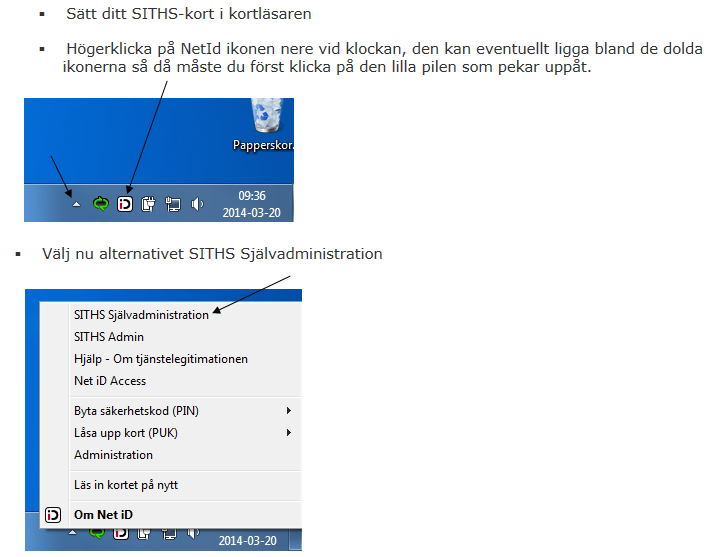 Välj sedan Telia e-legitimation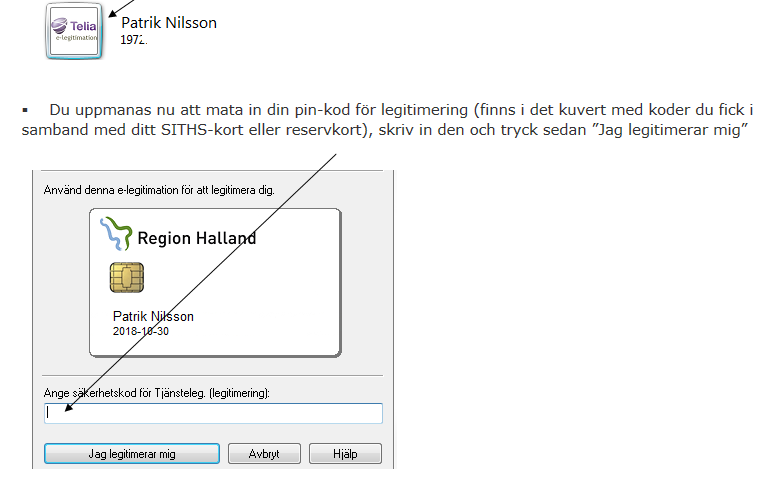 Du kommer sedan till HCC-guiden, välj då ta bort utgångna/spärrade certifikat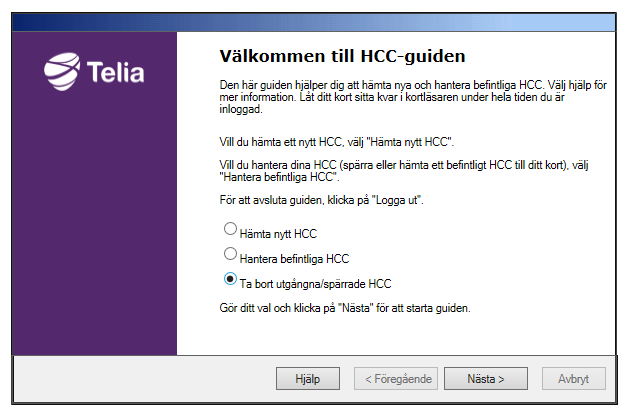 Bocka i de certifikat som gått ut i datum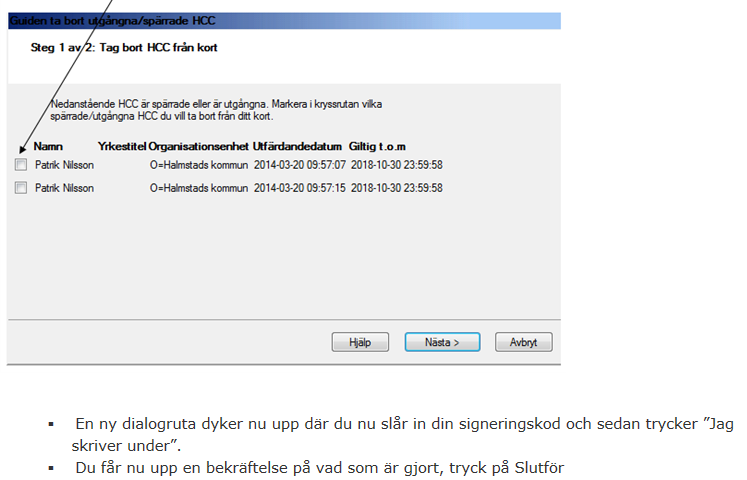 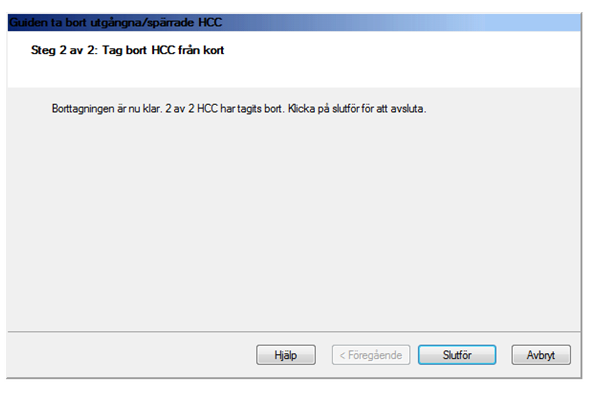 